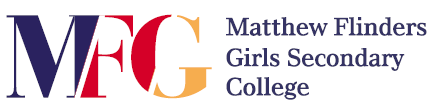 Summary of MFG’s Strategic Direction2016-2019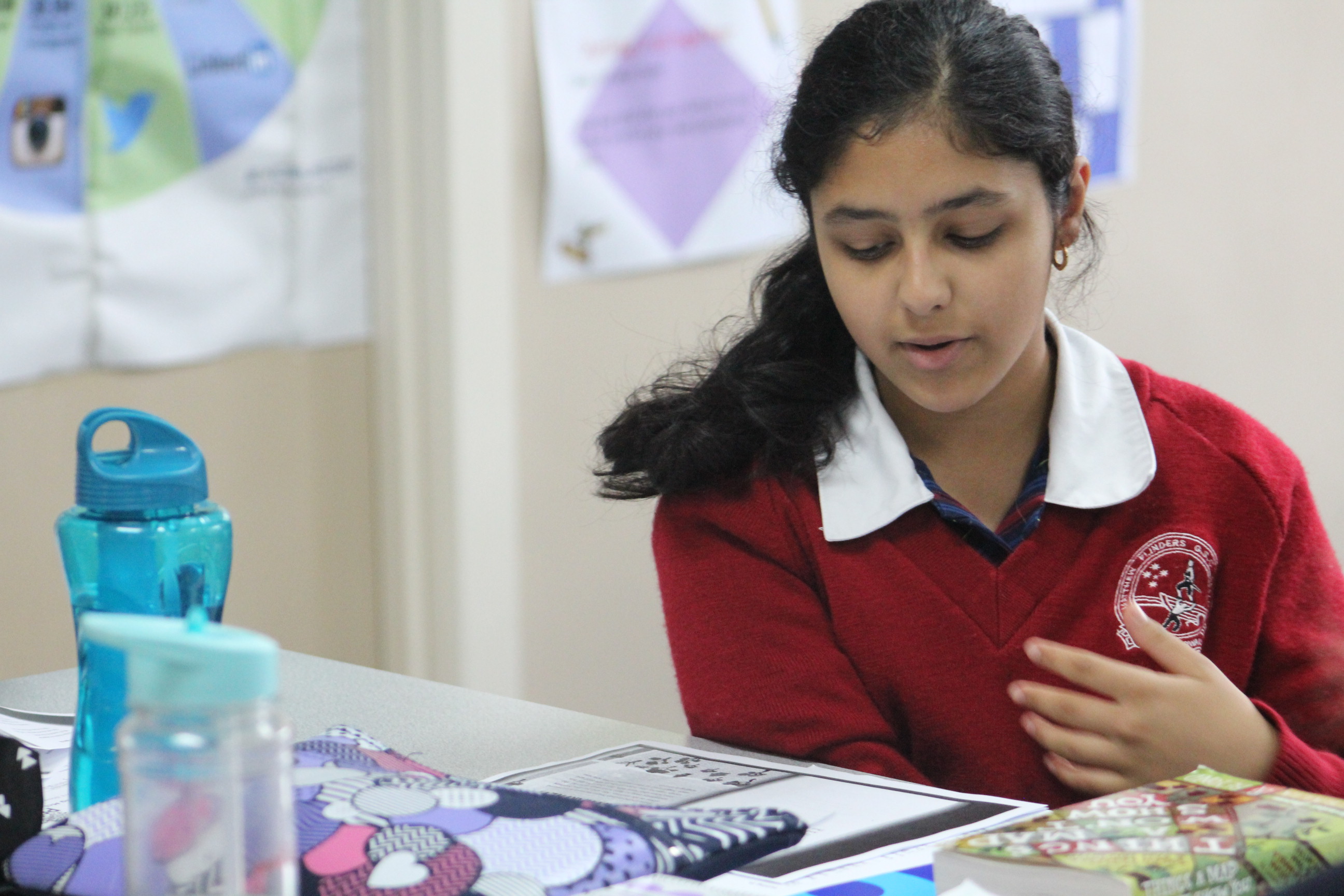 Excellence in Teaching and Learning Excellence in teaching and learning: -Building practice excellence-Curriculum planning and assessmentExcellence in teaching and learning: -Building practice excellence-Curriculum planning and assessmentKey Improvement StrategiesKey Improvement StrategiesGoalGOAL T&L1: To improve student learning outcomes.GOAL T&L1: To improve student learning outcomes.GOAL T&L1: To improve student learning outcomes.Targets By 2019 we will:TARGET T&L1-1: Improve Teacher Guaranteed and Viable Curriculum scores on the Staff Survey from a Prin/Teacher endorsement of 45% in 2014 to 70%.TARGET T&L1-1: Improve Teacher Guaranteed and Viable Curriculum scores on the Staff Survey from a Prin/Teacher endorsement of 45% in 2014 to 70%.KIS T&L1-1: Establish a guaranteed viable curriculum.Targets By 2019 we will:TARGET T&L1-2: Improve Teacher Collective Focus on Learning scores on the Staff Survey from a Prin/Teacher endorsement of 57% in 2014 to 70%.TARGET T&L1-2: Improve Teacher Collective Focus on Learning scores on the Staff Survey from a Prin/Teacher endorsement of 57% in 2014 to 70%.KIS T&L1-2: Continue to build teacher capacity to deliver consistent high quality teaching and learning and feedback, which is informed by data, in all areas of the schoolTargets By 2019 we will:TARGET T&L1-3: Increase the VCE All Median Study Score from 29 to 30.TARGET T&L1-3: Increase the VCE All Median Study Score from 29 to 30.KIS T&L1-2: Continue to build teacher capacity to deliver consistent high quality teaching and learning and feedback, which is informed by data, in all areas of the schoolTargets By 2019 we will:TARGET T&L1-4: Increase the percentage of combined All Study Scores of 30 or above from 42.8% in 2014 at or above 50%.TARGET T&L1-4: Increase the percentage of combined All Study Scores of 30 or above from 42.8% in 2014 at or above 50%.KIS T&L1-2: Continue to build teacher capacity to deliver consistent high quality teaching and learning and feedback, which is informed by data, in all areas of the schoolTargets By 2019 we will:TARGET T&L1-5: Increase the average Reading and Writing NAPLAN growth data from Years 7 -9 equivalent to or better than the StateTARGET T&L1-5: Increase the average Reading and Writing NAPLAN growth data from Years 7 -9 equivalent to or better than the StateKIS T&L1-2: Continue to build teacher capacity to deliver consistent high quality teaching and learning and feedback, which is informed by data, in all areas of the schoolTargets By 2019 we will:TARGET T&L1-6: Increase the proportion of students making high relative NAPLAN gain in Spelling as those students progress from Year 7 to Year 9 from 19.8% in 2014 to 25% or more.TARGET T&L1-6: Increase the proportion of students making high relative NAPLAN gain in Spelling as those students progress from Year 7 to Year 9 from 19.8% in 2014 to 25% or more.KIS T&L1-2: Continue to build teacher capacity to deliver consistent high quality teaching and learning and feedback, which is informed by data, in all areas of the schoolTargets By 2019 we will:TARGET T&L1-7: Increase the average Numeracy NAPLAN growth data from Years 7 -9 equivalent to or better the State.TARGET T&L1-8: Increase the proportion of students making high relative NAPLAN gain in Numeracy as those students progress from Year 7 to Year 9 from 9.9% in 2014 to 25% or more.TARGET T&L1-7: Increase the average Numeracy NAPLAN growth data from Years 7 -9 equivalent to or better the State.TARGET T&L1-8: Increase the proportion of students making high relative NAPLAN gain in Numeracy as those students progress from Year 7 to Year 9 from 9.9% in 2014 to 25% or more.KIS T&L1-3-: Build teacher capacity to plan, deliver and assess STEAM skills, knowledge and understandingsProfessional LeadershipProfessional LeadershipProfessional LeadershipKey Improvement Strategies GoalsGOAL PL1: To foster a culture of collaboration.GOAL PL2: To improve the effective allocation of resources across the school to support the best possible outcomes for students.GOAL PL1: To foster a culture of collaboration.GOAL PL2: To improve the effective allocation of resources across the school to support the best possible outcomes for students.TargetsBy 2019 we will:TARGET PL1Improve Teacher Collaboration scores on the Staff Survey from a whole school endorsement of 43% in 2014 to 70%.KIS PL1Foster a professional collaborative school culture so that professional conversations are evidence based and focused on improving student learning outcomes.TARGET PL2 A surplus of the SRP of $40 000 is retained in the SRP to implement the Strategic Plan. KIS PL2:Create and implement processes and procedures that support quality planning and decision making.Positive Climate for LearningPositive climate for learning:-Empowering students and building school pride-Setting expectations and promoting inclusionPositive climate for learning:-Empowering students and building school pride-Setting expectations and promoting inclusionKey Improvement StrategiesGoalGOAL PCL1: To improve our students’ connection to school, motivation to learn and engagement in their learning.GOAL PCL2: To improve the wellbeing of the members of our school community.GOAL PCL1: To improve our students’ connection to school, motivation to learn and engagement in their learning.GOAL PCL2: To improve the wellbeing of the members of our school community.TargetsBy 2019 we will:TARGET PCL1-1: Reduce the mean number of non-attendance days from an average of 17.79 to 15 days per year.KIS PCL1-1Build a culture where attending school is seen by the school community as important. TargetsBy 2019 we will:TARGET PCL1-2: Increase students exiting into further education or full time workplace learning from 86.4% in 2014 to an overall score of 95%.KIS PCL1-2Create a culture and programs that fosters aspiration by exposing students to a range of pathways locally, nationally and internationally.TargetsBy 2019 we will:TARGET PCL1-3: Improve the 2014 scores on student engagement measures in the Student Attitudes to School Survey.Learning Confidence from 3.67 in 2014 to at or above the State mean.Teacher empathy from 3.57 in 2014 to at or above the State mean.Teacher effectiveness from 3.56 in 2014 to at or above the State mean.KIS PCL1-3Provide a learning environment where students are confident and feel their teachers are supportive of them and their learning. TargetsBy 2019 we will:TARGET PCL2-1: Improved scores on the Student Attitudes to School Survey:Student Connectedness to School from 3.45 in 2014 to equivalent to or better than the State mean.KIS PCL2-1Create a culture of belonging and connectedness to school TargetsBy 2019 we will:TARGET PCL2-2: Improved scores on the Student Attitudes to School Survey:Student Morale from 4.59 in 2014 to equivalent to or better than the State mean.Student Distress from 4.75 in 2014 to equivalent to or better than the State mean.KIS PCL2-1Build the capacity of students and staff to be resilient, to have a positive disposition and to have a growth mindsetCommunity Engagement in LearningCommunity Engagement in LearningCommunity Engagement in LearningKey Improvement Strategies GoalsGOAL CEL1To improve relationships with parents/carers and the community to encourage greater engagement with our students and their learning GOAL CEL1To improve relationships with parents/carers and the community to encourage greater engagement with our students and their learning TargetsBy 2019 we will:TARGET CEL1 Improve Parent and Community Involvement scores on the Staff Survey from a whole school endorsement of 46% in 2014 to 70%.KIS CEL1Build a whole school culture that seeks to inform, invites participation and embraces feedback from the community.